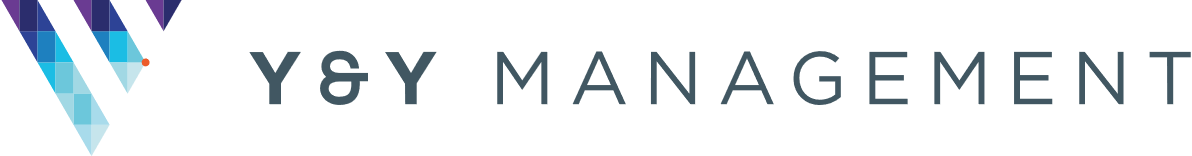 WEEKLY REPORT TO NOBEL HOUSEDate: Monday 2nd August 2021Short summary from Aaron about what has happened this week, then report below:L5 Alarm System / Waking WatchNothing further to reportNews from CAPITALNo further reports.Progress with Application to the BSFAll information is ready to submit when the fund allows. There is a new element on ACM cladding which is being reviewed by the MHCLG in the hope that they will accept funding on this area now so remedial works can proceed to this element.Update on NHBC ClaimThey are reviewing the claim. They have updated us today advising that this is being reviewed, however no timescale will be provided, as they are dealing with large backlogs due to fire-related claims in many blocks in the country. We will continue to put pressure on them.Update on Hollybrook ClaimNo further update. ACTIONS for next weekWe will continue to look into the ACM fund and claims on this area of the block. Continue to push the NHBC. 